АААААААА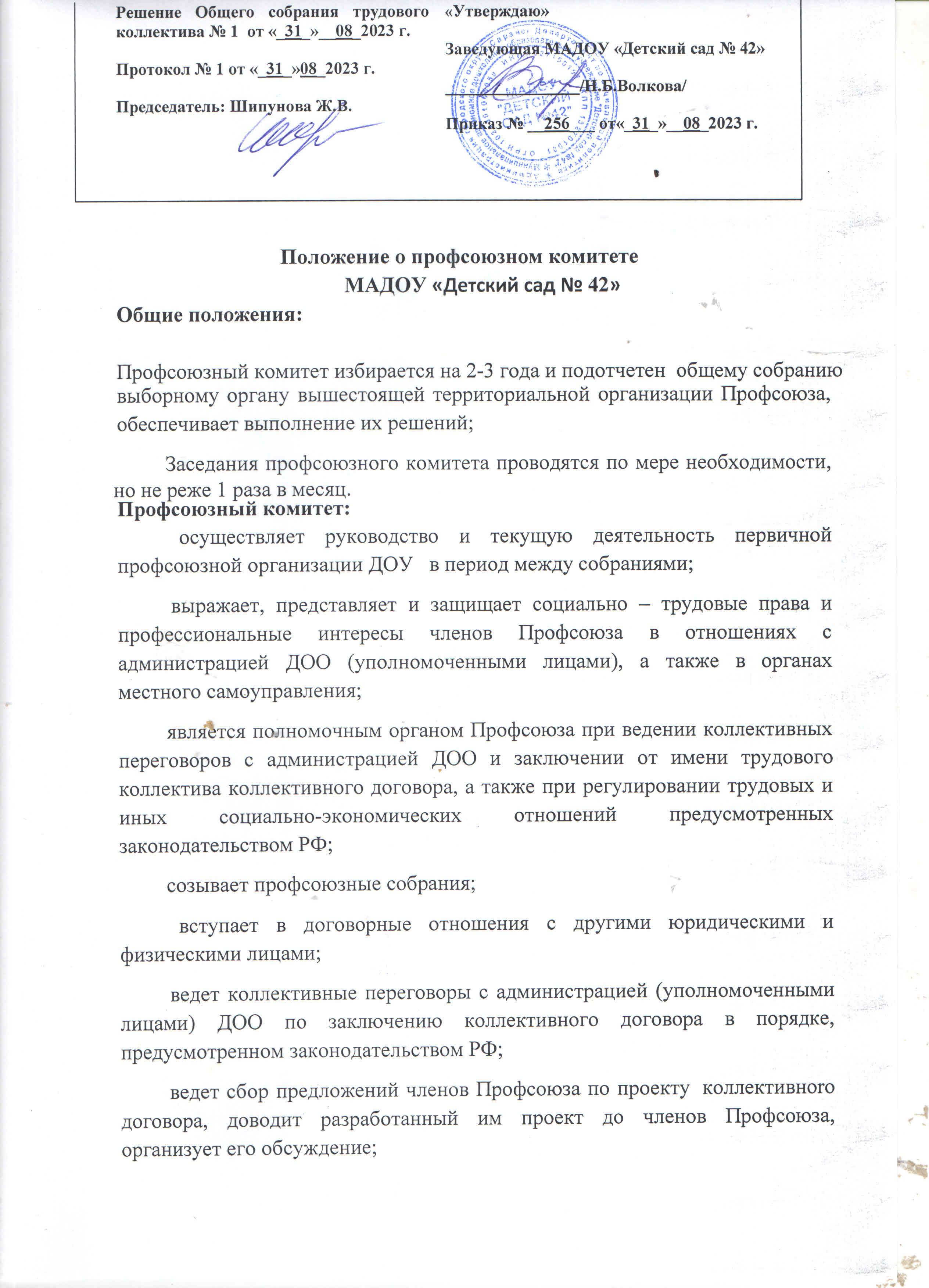 -ФФсовместно с администрацией ДОО (уполномоченными лицами) наравноправной основе образует комиссию для ведения коллективныхпереговоров, при необходимости – примирительную комиссию дляурегулирования разногласий в ходе переговоров. Оказывает экспертную,консультационную и иную помощь своим представителям на переговорах;организует поддержку требований Профсоюза в отстаивании интересовработников образования в форме собраний, митингов, пикетирования,демонстраций, а при необходимости – забастовок в установленномзаконодательством порядке;организует проведение общего собрания трудового коллектива ДООдля принятия коллективного договора, подписывает по его поручениюколлективный договор и осуществляет контроль за его выполнением;осуществляет контроль за соблюдением в ДОО законодательства отруде.Профком вправе требовать, чтобы в трудовые договоры (контракты) невключались:условия, ухудшающие положение воспитателей и других работниковДОО по сравнению с законодательством, соглашениями и коллективнымдоговором.Øосуществляет контроль за предоставлением администрациейсвоевременной информации о возможных увольнениях, соблюдениемустановленных законодательством социальных гарантий случаевсокращения работающих, следит за выплатой компенсаций, пособий и ихиндексацией;осуществляет общественный контроль за соблюдением норм, правилохраны труда в ДОО, заключает соглашение по охране труда садминистрацией ДОО. В целях организации сотрудничества по охране трудаадминистрации и работников школы создаётся совместная комиссия, куда напаритетной основе входят представители профкома и администрации;осуществляет общественный контроль за правильным начислением исвоевременной выплатой заработной платы, а также пособий по социальномустрахованию, расходованием средств социального страхования на санаторно-курортное лечение и отдых, за распределением путёвок на лечение и отдых;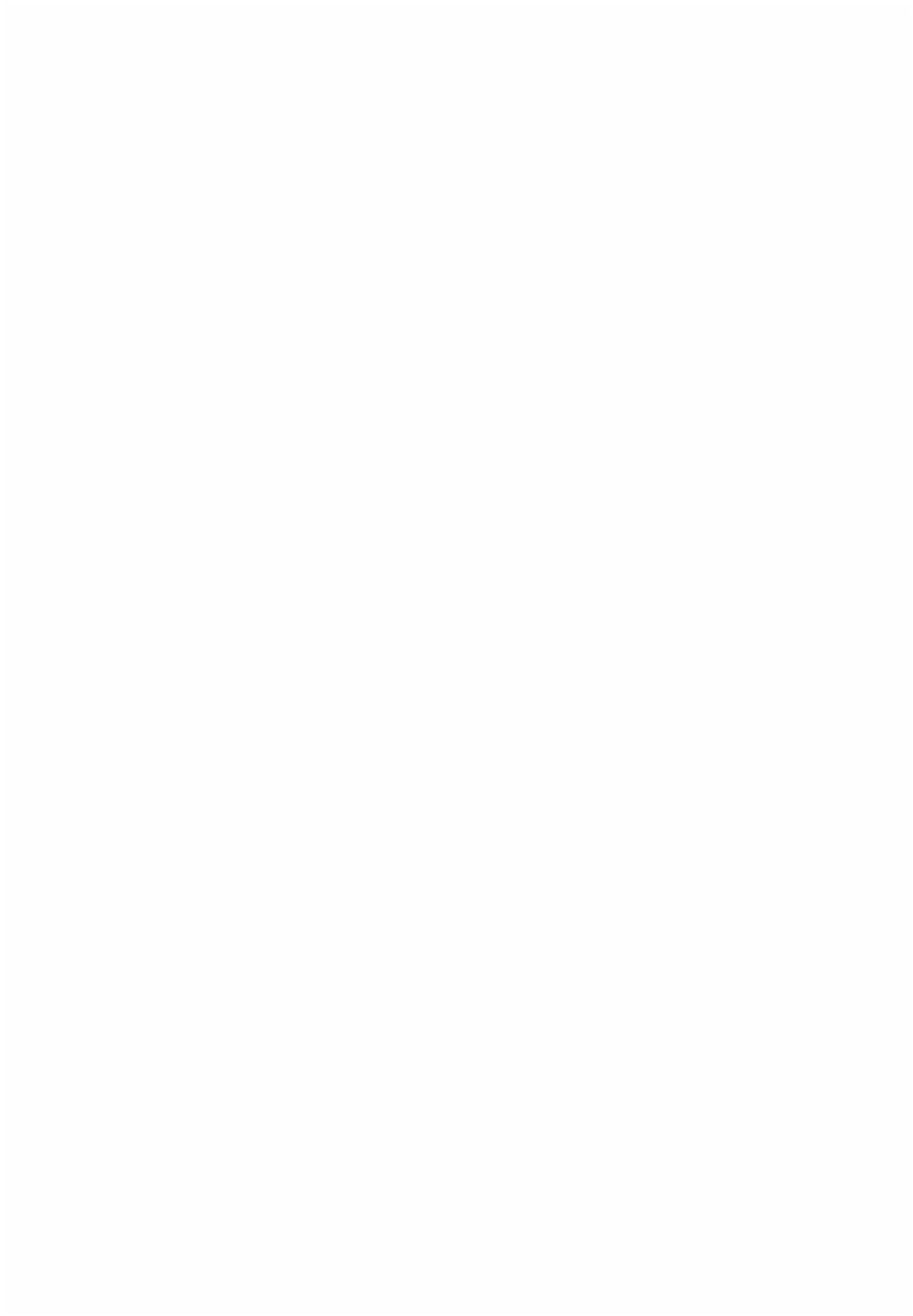 обращается в судебные органы с исковыми заявлениями в защитутрудовых прав членов Профсоюза по их просьбе или по собственнойинициативе;проводит по взаимной договорённости с администрацией ДОУсовместные заседания для обсуждения актуальных для жизни трудовогоколлектива вопросов и координации общих усилий по их решению; .организует прием в Профсоюз новых членов, обеспечивает учёт членовПрофсоюза;систематически информирует членов Профсоюза о своей работе,деятельности выборных органов вышестоящих организаций Профсоюза;выявляет мнения членов Профсоюза по вопросам, представляющимобщий интерес, разрабатывает и сообщает точку зрения профсоюзнойорганизации по этим вопросам в соответствующую территориальнуюорганизацию Профсоюза;проводит разъяснительную работу среди членов Профсоюза о правах ироли Профсоюза в защите трудовых, социально – экономических прав ипрофессиональных интересов членов Профсоюза, об их правах и льготах.Председатель первичной профсоюзной организации:без доверенности представляет интересы и действует от именипрофсоюзной организации, представляет ее в органах государственнойвласти и управления, предприятиях, учреждениях и организациях всех формсобственности;вступает во взаимоотношения и ведет переговоры от именипрофсоюзной организации с администрацией ДОО, органами местногосамоуправления, хозяйственными и иными органами и должностнымилицами;организует выполнение решений профсоюзных собраний, профсоюзногокомитета, выборных органов вышестоящей территориальной организацииПрофсоюза;председателъствует на профсоюзном собрании, подписываетпостановления профсоюзного собрания;организует работу профсоюзного комитета и профсоюзного актива;созывает и ведет заседания профкома, подписывает принятые решения;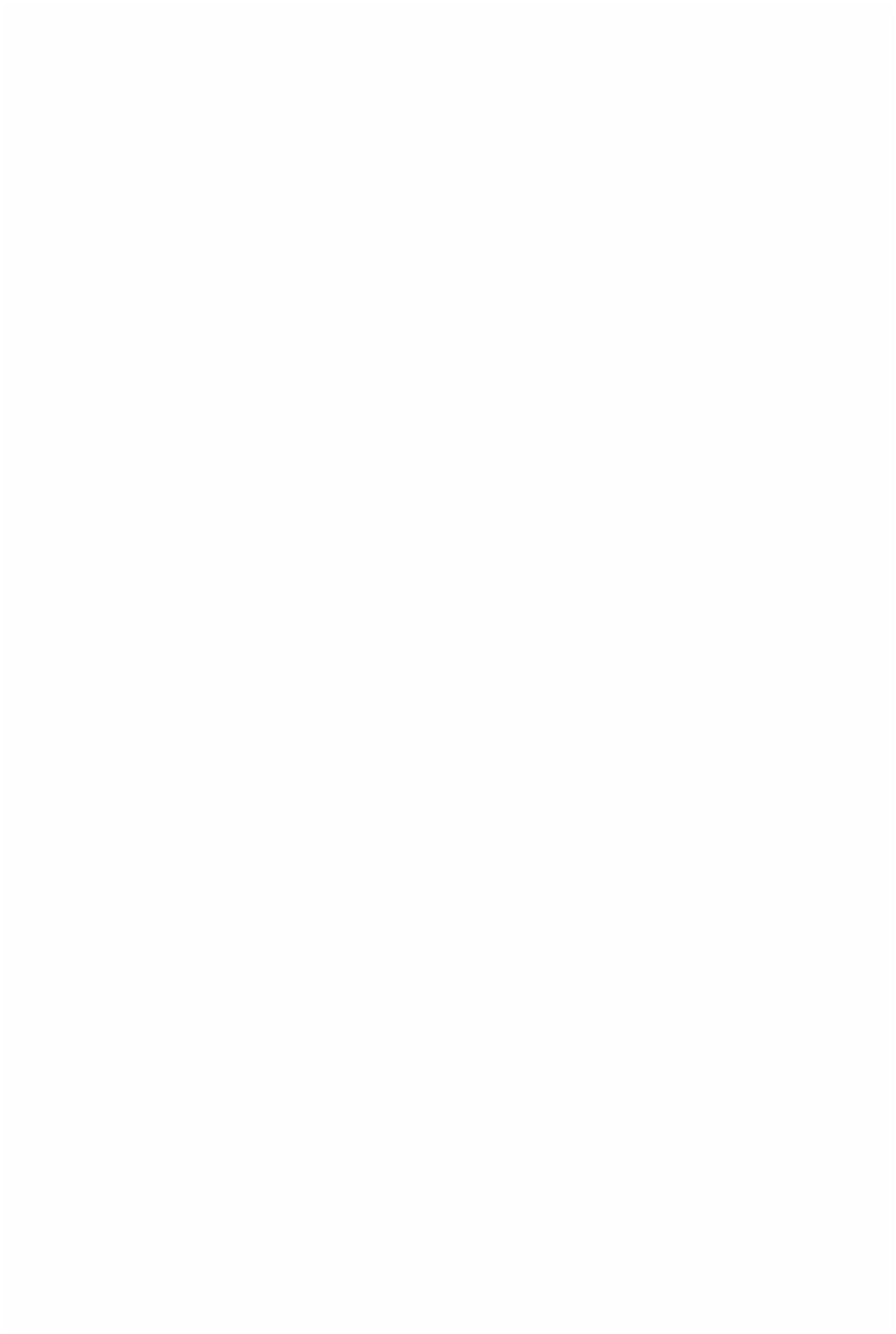 распоряжается от имени профсоюзной организации и по поручениюпрофсоюзного комитета денежными средствами и имуществом профсоюзнойорганизации;выполняет другие функции, делегированные ему профсоюзнымсобранием и профкомом;Председатель профсоюзнойорганизацииявляетсяпpедседателемпрофсоюзного комитета и избирается на срок полномочий пpoфкома.Подотчетен профсоюзному собранию и несет ответственность задеятельность пpoфсоюзной организации перед выборным органомсоответствующей вышестоящей территориальной организации Профсоюза.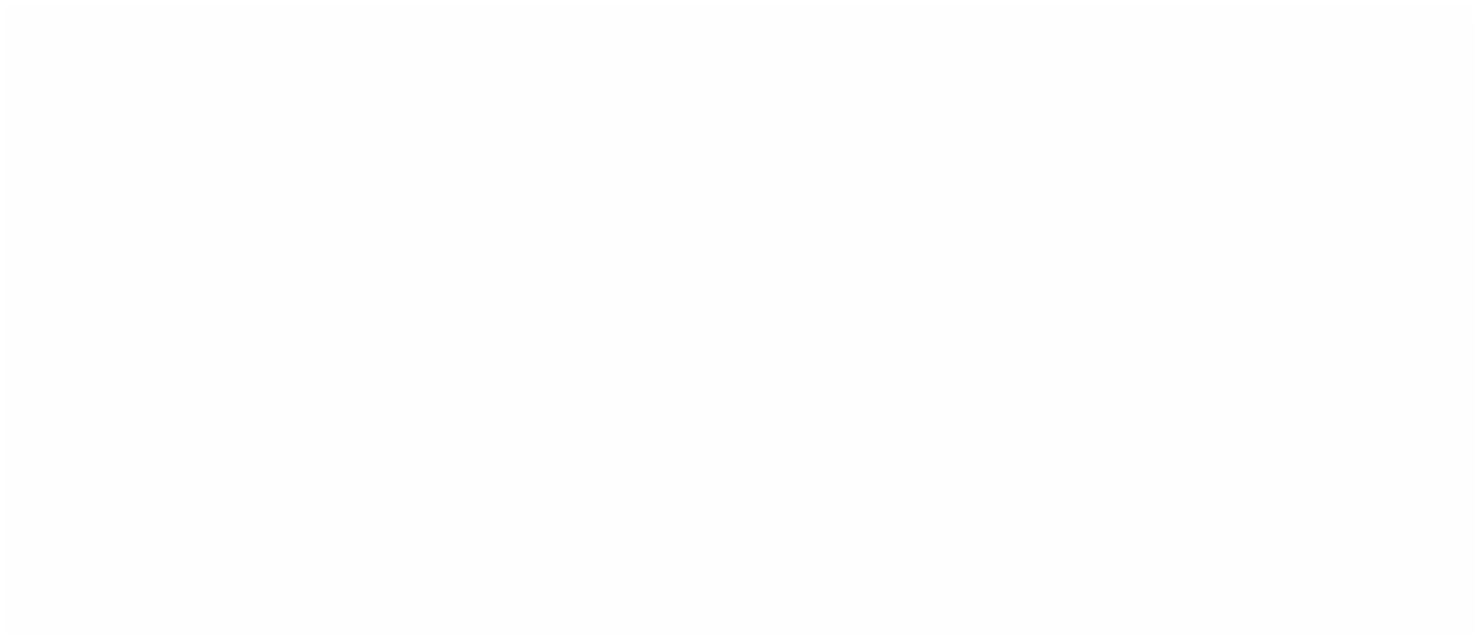 